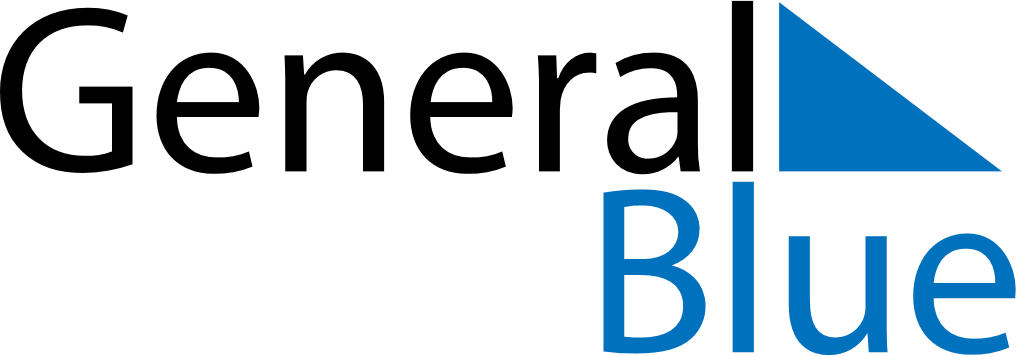 November 1958November 1958November 1958November 1958November 1958SundayMondayTuesdayWednesdayThursdayFridaySaturday123456789101112131415161718192021222324252627282930